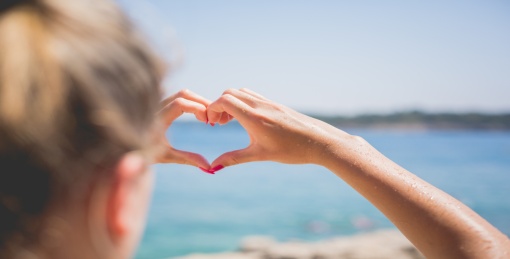 ZgłoszenieNazwisko i imię: .......................................................................................................................Tytuł i stopień naukowy:...........................................................................................................Email:.........................................................................................................................................Telefon kontaktowy:..................................................................................................................Instytucja delegująca - nazwa i adres/telefon kontaktowy:.......................................................FakturaTak 												NieDane do faktury (nazwa i adres jednostki, NIP)...................................................................................................................................................................................................................................................................................................................................................................................................................................................................................................................................................................................................................................................................................................................................................................................Zgłoszenia uczestnictwa w konferencji prosimy przesyłać do 15 listopada 2016 r. na adres e-mail  konferencja.bydgoszcz@wp.pl   tel. 696 42 56 58O przyjęciu decyduje kolejność zgłoszenia potwierdzona opłatą rezerwacyjną. Obecność uczestnictwa zostanie potwierdzona drogą e-mailową.OPIEKA WSPIERAJĄCA W MEDYCYNIEOgólnopolska Konferencja InterdyscyplinarnaBYDGOSZCZ 2016CHORY NA NOWOTWÓR